ImageFile nameCaption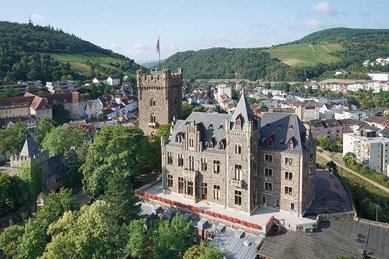 RichardBrink_BurgKlopp_01.jpgKlopp Castle in Bingen am Rhein is regarded as the town’s landmark and is home, among other things, to the mayor’s office and part of the municipal government.Photo: Richard Brink GmbH & Co. KG 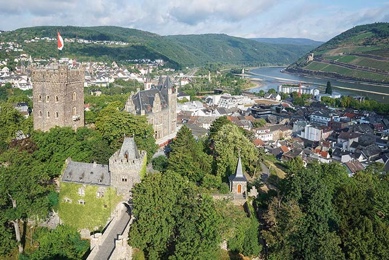 RichardBrink_BurgKlopp_02.jpgThe castle complex sits on a hill and offers an idyllic panorama a stone’s throw from the Rhine River.Photo: Richard Brink GmbH & Co. KG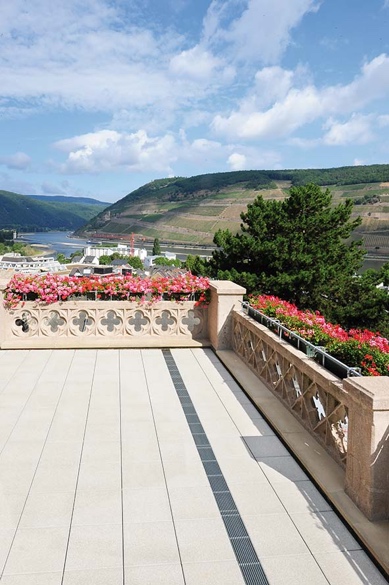 RichardBrink_BurgKlopp_03.jpgAn approximately 222-square-metre roof terrace has been entirely refurbished in the south-east section of the castle.Photo: Richard Brink GmbH & Co. KG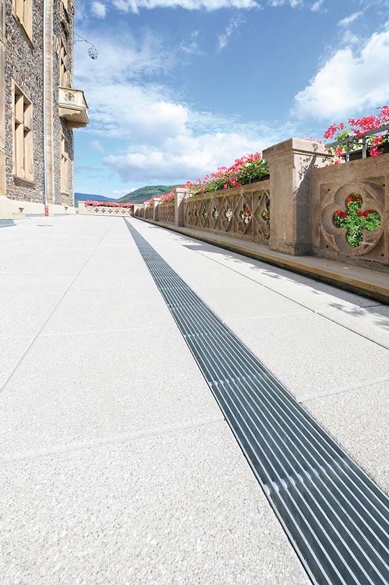 RichardBrink_BurgKlopp_04.jpgLarge concrete paving slabs complete the newly constructed terrace area. A 16-metre-long dewatering line made up of Stabile drainage channels from the company Richard Brink systematically collects rainwater and directs it away.Photo: Richard Brink GmbH & Co. KG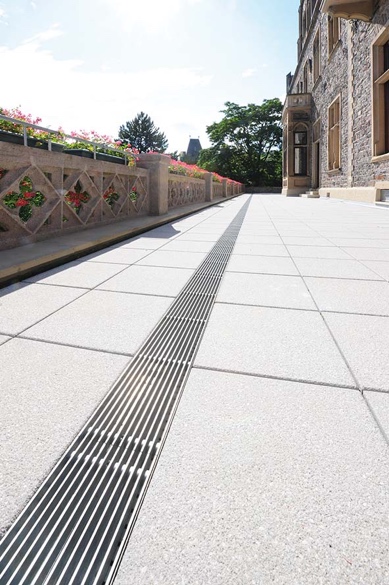 RichardBrink_BurgKlopp_05.jpgThe drainage channels made of hot-dip galvanised steel are installed above drainage points and run in parallel with the entire length of the balustrade. Photo: Richard Brink GmbH & Co. KG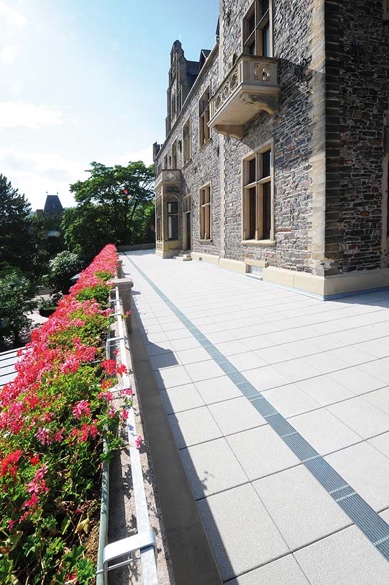 RichardBrink_BurgKlopp_06.jpgThe channels and gratings produced by the metal products manufacturer fit perfectly with the look of the outdoor area.Photo: Richard Brink GmbH & Co. KG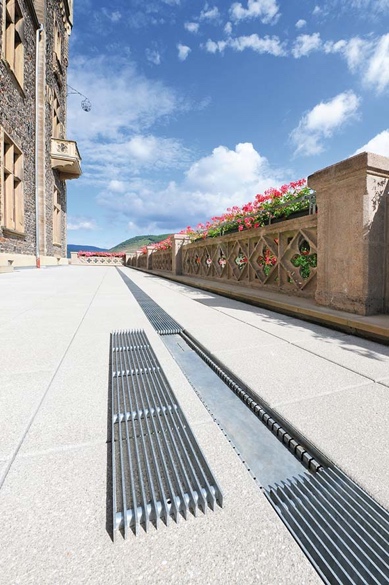 RichardBrink_BurgKlopp_07.jpgLongitudinal bar gratings measuring 20 x 3mm, also made of hot-dip galvanised steel, were used to cover the channel sections below.Photo: Richard Brink GmbH & Co. KG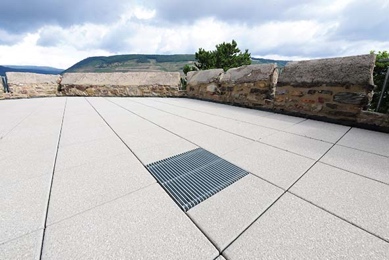 RichardBrink_BurgKlopp_08.jpgHydra drainage gullies with inlet dimensions of 400 x 400mm were also installed at two points on the terrace.Photo: Richard Brink GmbH & Co. KG